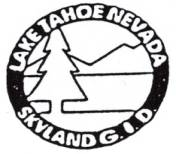 AGENDA AND MEETING NOTICESKYLAND GENERAL IMPROVEMENT DISTRICTBOARD OF TRUSTEES NOTICE OF PUBLIC MEETING October 20, 2017 3:00 P.M.Zephyr Cove Public LibraryPursuant to Section #241 of the NRS and laws of Nevada, the Skyland GeneralImprovement District notifies all parties that the Board of Trustees will conduct businessof the District at the above time and place.Skyland General Improvement District Board of TrusteesJohn Peel: ChairBarbara Klein: Vice Chair:Cathy Gibb: TreasurerSusanne Petrizzio: SecretaryBob Senna: TrusteeWebsite: skylandgid.comCall to Order – Establish QuorumPUBLIC COMMENTS:Conducted in accordance with Nevada Revised Statutes Chapter 241.020 and limited to a maximum of three (3) minutes in duration. Only one person speaks at a time and address’s their comment to the Board of Trustees Chair.Public Comment Advisory Statement – A public body has a legitimate interest in conducting orderly meetings. Skyland GID may adopt and enforce reasonable restrictions on public comment to ensure the orderly conduct of a public meeting and orderly behavior on the part of persons attending the meeting. Public comment, as required by the Nevada Open Meeting Law, is an opportunity for people to publicly speak to the assembled Board of Trustees. Generally, it can be on any topic, whether or not it is included on the meeting agenda. In other cases, it may be limited to the topic at hand before the Board of Trustees. Public comment cannot be limited by point of view. That is, the public has the right to make negative comments as well as positive ones. However, public comment can be limited in duration and place of presentation. While content generally cannot be a limitation, all parties are asked to be polite and respectful in their comments and refrain from personal attacks. Willful disruption of the meeting is not allowed. Equally important is the understanding that this is the time for the public to express their respective views, and is not necessarily a question and answer period. This generally is not a time where the Board of Trustees responds. If the Chair feels there is a question that needs to be responded to, the Chair may respond or direct the question to another Trustee that has the information to coordinate any such response at a subsequent time. Finally, please remember that just because something is stated in public comment that does not make the statement accurate, valid, or even appropriate. The law mitigates toward allowing comments, thus even nonsensical and outrageous statements can be made. However, the Chairperson may cut off public comment deemed in their judgment to be slanderous, offensive, inflammatory and/or willfully disruptive. Counsel has advised the Board of Trustees not to respond to even the most ridiculous statements. Their non-response should not be seen as acquiescence or agreement just professional behavior on their part. Skyland GID appreciates the public taking the time to make public comment and will do it’s best to keep the lines of communication open.PUBLIC FORUMPublic Forum:  Any person wishing to address the Board on items of interest not listed on the agenda may do so at this time. It is requested that comments be limited to three minutes since no action may be taken by the Board on items addressed under Public Forum. Please adhere to the public comment advisory statement above.ITEMS MAY NOT BE HEARD IN THE ORDER THEY ARE LISTEDACTION ITEMS: (For Possible Action)Approval of prior minutes from the October 5, 2017 meeting in the event the minutes have been preparedReview and possible action involving fence repair, including lightning $3,000. (all)Discussion and possible action to set an expense ceiling of $1,000 regarding GID issues that will not require formal board approval. (all)Discussion and possible action of construction workers parking along both Skyland and Tahoe DriveDISCUSSION ITEMSReport & Status of the Douglas County water issue. (Gibb)Report on State Grant for “Water Quality and Erosion Control Grant Program Pre-Application” recommended by EPA, TRPA, and Douglas CountyWebsite update (Peel)PUBLIC FORUM:      This is the time for the public to comment on any of the agenda items listed above. The previously read Public Comments NRS 241.020 and Public Comment Advisory Statement applies.  ADJOURNMENT                                               Posted at Zephyr Cove Public Library, Skyland Entrance, Skyland Beach, Myron Court, and when repaired, on the Skyland GID website: skylandgid.com.